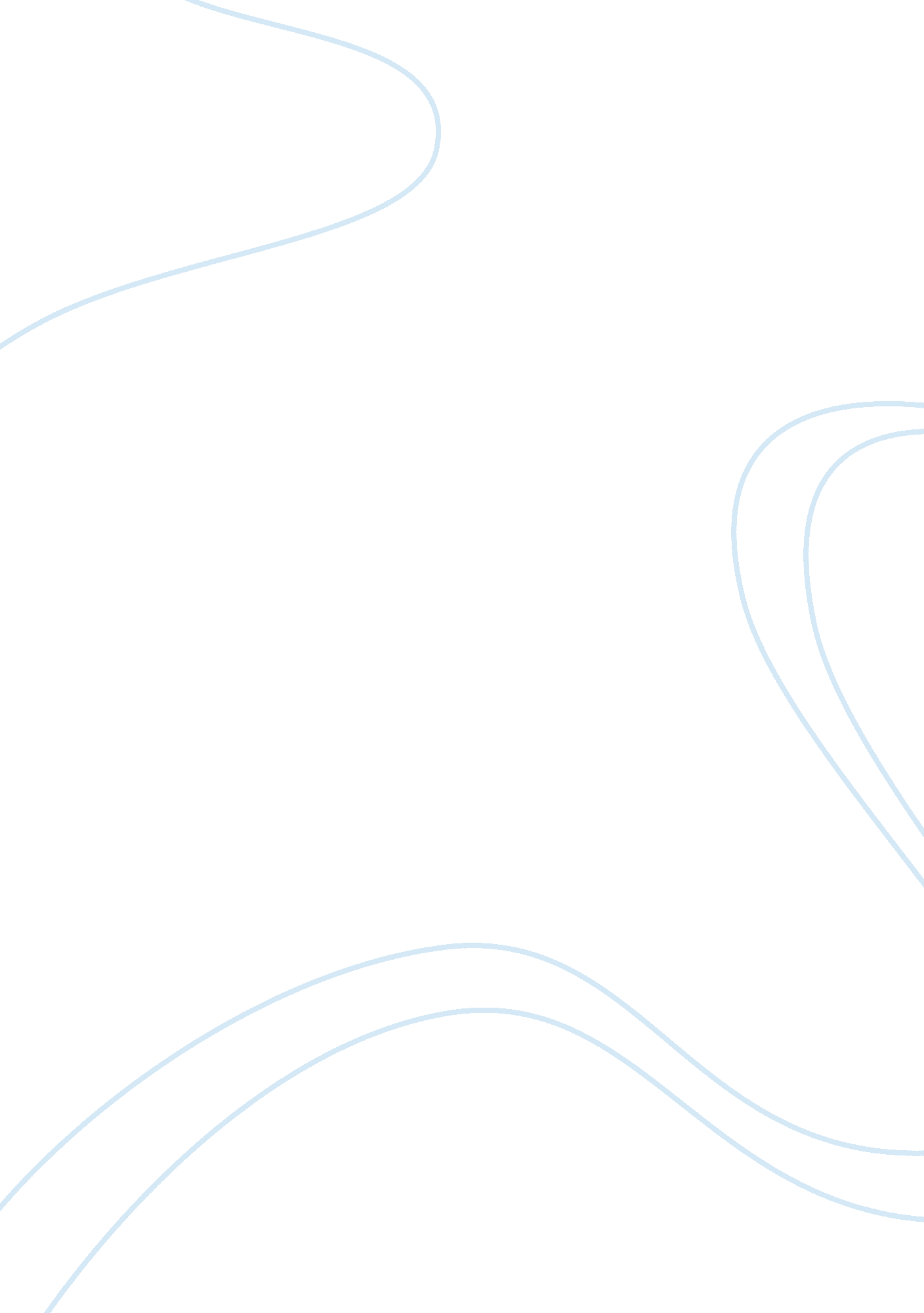 The impact of islamic attributes of destination on tourists tourism essay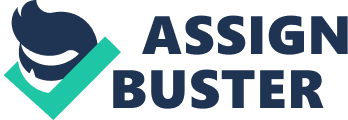 Contents Drumhead Tourism can be defined for going intents for recreational, holiday or trade intents. There are figure of definitions for the term tourers, that ‘ s tourers can specify as people who tour to and remain in topographic points outside their usual location for more than 24 ( 24 ) hours and non more than one alternate twelvemonth for leisure, concern and other intents non related to the exercising of an activity remunerated from within the topographic point visited. This is stated harmonizing to The World Tourism Organization. Tourism has become a popular planetary leisure activity. There were over 922 million international traveller reachings, with an escalation of 1. 9 % in the twelvemonth 2008 as compared to 2007. International touristry grosss grew to US $ 944 billion ( euro 642 billion ) in 2008, parallel to an addition in existent footings of 1. 8 % [ 1 ] . International travel demand suffered a strong lag beginning in June 2008, with growing in international touristry reachings worldwide falling to 2 % during the boreal summer month during to as a consequence of the late-2000s recession. Due to outbreak of eruption of the H1N1 grippe virus, tA DuringdSDShis negative tendency intensified during 2009, exacerbated in some states. This gave a really large impact in a world-wide diminution of 4 % in 2009 to 880 million international tourers ‘ reachings, and an estimated 6 % diminution in international touristry grosss [ 2 ] . Tourism is critical for many states, such as Egypt, Greece, Lebanon, Spain, Malaysia and Thailand, and many island states, such as The Bahamas, Fiji, Maldives, Philippines and the Seychelles, due to the big consumption of money for concerns with their goods and services and the chance for employment in the service industries associated with touristry. These service industries include transit services, such as air hoses, sail ships and hacks, cordial reception services, such as adjustments, including hotels and resorts, and amusement locales, such as amusement Parkss, casinos, shopping promenades, music locales and theaters. Tourism Industry is ever exaggerated by faith particularly Islam faith for its particular regulations and jurisprudence. National and international degrees in this state are discussed with the presentation of Islam in official touristry selling. On run intoing the demands, the authorities is shown to put a high high quality of visitants while certain provinces give penchant to the dictates of Islamic faith, and international schemes seek to back intra-Islamic travel. Therefore, the results are offered into the direction of Islam and touristry which may hold a wider pertinence beyond the particular fortunes of this state. The population for Islam faith may dwell of 30 % of the universe population in the universe by 2025 [ 3 ] . In some of the Muslim states, particularly major Muslim states, touristry is a major market, however less than 10 % of planetary touristry returns goes to this market. Morocco, Egypt, Turkey and Malaysia are major four Muslim states in universe. In touristry, these states attract 17. 5 million invitees in 2004 [ 4 ] . The universe touristry organisation nominated ten Muslim states such as Algeria, Iran, Malaysia, Turkey, Oman, Syria, UAE, Bahrain, Lebanon and Egypt among 38 states as the universe ‘ s top emerging touristry finish [ 5 ] . This is for the twelvemonth 2006, December. This shows the impending of Islam state that could be one of the most indispensable topographic points in touristry market among other Muslim states but it is n’t. In fact for illustration, Iran has a great prehistoric tradition but it is as yet small known in the West and there is much to be learnt both from it and the edifice techniques which are built-in with it. Rituals, festivals, ceremonial events and spiritual edifices are cardinal tourer attractive forces for devout followings of the peculiar systems of beliefs every bit good as for those with a insouciant involvement. Several writers recount how Islam faith in times gone by enjoined peculiar types of travel that have retained an of import societal and spiritual map, albeit invariably accommodating to the altering universe. The pilgrim’s journeies incorporate an duty to migrate. Hence the pilgrim’s journey is one of Islam ‘ s five pillars flanking belief in God and the prophesier Muhamad, supplications, fasting and the giving of charitable trust. [ 6 ] Additionally lists ziyarat ( visits to different shrines ) ‘ , these visits a signifier of voluntary pilgrim’s journey which exemplifies the ‘ spatially idiosyncratic traditions of Islamic populations ‘ [ 7 ] . Muslims should go in order to to the full appreciate the beauty of God ‘ s universe and besides visit their friends and relations. This is what mentioned in the Harmonizing to the holy text of the Koran. They have a duty to supply heat to visitants who, under Islamic jurisprudence, enjoy the citizens ‘ rights. Today, over a million Muslims travels yearly to Saudi Arabia for the hadj [ 8 ] necessitate a monolithic organisational enterprise by the governments [ 9 ] . Its graduated table is depicted in histories of Islamic spiritual circulation [ 10 ] but [ 11 ] argues that the big Numberss who participate in sacredly inspired travel to centres besides Mecca should non be neglected. Many Muslims besides appear to portion the common enthusiasm for leisure travel as outward touristry rise with turning richness. In touristry engagement, gender differences observed elsewhere [ 12 ] are really dramatic in some ultraorthodox and patriarchal Islamic civilizations which impose terrible limitations on adult females. Male pre-eminence is a characteristic of many Muslim states where adult females are denied in public topographic point. [ 13 ] Claims that in the Middle East ‘ women ‘ s inferior position is legitimized ‘ by ‘ misinterpretation ‘ of the spiritual texts, this gives an impact on barriers to involvement in touristry every bit good as other domains of actions. Simultaneity, a big figure of adult females believe that a proper textual reading really protects their rights [ 14 ] , veiling besides seen as an averment of non a symbol of female subjugation and cultural individuality. Despite these gender-based inequalities of chance, Islam is non basically opposed to touristry, yet international touristry is adversely exaggerated by hapless dealingss between Western and Muslim states. Islam has been associated with subjugation, terrorist act conservativism and anti-Western sentiment [ 15 ] while the West is criticized as an imperialist attacker prosecuting economic, political and societal domination [ 16 ] whose people are heathens of slack ethical motives. Attitudes of hosts and tourers are likely to be colored by such constructs, and civilizations in which faith plays a wholly different function may collide at finishs. The reaching of non-Muslim inbound tourers is possibly violated by tourers wittingly or by chance and more disrupting for local Muslim communities than the state of affairs reversed due to the spiritual codifications which inform and nevertheless, the satisfaction of the particular demands of Muslim travellers overseas may be a beginning of anxiousness to themselves and those with whom they interact [ 17 ] . There is grounds of a response by some in the Western touristry industry to get the better of these issues with information provided about location of mosques and halal nutrients. This may promote a Muslim tourer to go more frequently to mentioned states. Several hotel sleeping rooms besides have pointed towards Mecca for the intents of supplication, but still there is some inquiry grade whether these steps are plenty. More of all time with combined political political orientation, possible societal jobs have led several Middle Eastern states to eschew manner international manner touristry, deemed to be incompatible with Islam [ 18 ] . For illustration, Brunei is a scheme and act as a ‘ reluctant tourer finish ‘ whose wealth has undermined any economic inducement to assist to protect citizens from its ‘ worst surpluss ‘ and promote international touristry [ 19 ] . However, about what constitutes compatibility or true Islamic behavior, there is no consensus and this is reflected in the argument about the pattern and significance of Islam. The wonts and expressions of the Prophet set down by his household and comrades are agreed to be normative, harmonizing to the Koran and Hadith. Yet for most Muslims, new findings to the survey of the Shariah, the Islamic jurisprudence means that ‘ questions of reading, application and genuineness have become combative issues ‘ [ 20 ] . Some Muslim states may therefore happen tourers more acceptable than others, partially depending on the grade of liberalism every bit good as losingss and personal additions. For illustration, Iran is by and large considered relatively moderate and positive popular reactions have been recorded there [ 21 ] . However, study respondents besides raise concerns about moral degeneracy and [ 22 ] , with a demand for farther research into Muslim positions of touristry ‘ s cultural impacts on their societies. Theoretical background Research indicates that tourer motive and satisfaction are frequently determined, in portion, by the desire for a learning experience. For illustrations, the eco tourers have a desire for environmental acquisition and that ecotourism operators who differentiate their merchandise through the proviso of high-quality environmental instruction plans set up a possible sustainable competitory advantage. However, it is asserted that this possible long-run competitory advantage will merely be realized if sufficient tourers can be attracted to the offered ecotourism experience. So this might be utile when it comes to promoting the Muslim tourers to Muslim states and to the full fulfill their demand, hence makes them frequently visit to the same state as finish trueness. Using the consequences obtained, it is argued that the comparatively little accent on Muslim tourers ‘ demand for Islam attributes larning in advertisement directed at possible clients is a significant failing in some states ‘ strategic touristry. Tourism motive in developing states and Islamic civilization has received light attending from research workers. The key to understanding touristry motive is to see holiday travel as a satisfier of demands and wants. The Literature on touristry frequently conceptualizes tourers ‘ motive and satisfaction in footings of push and pulls factors. The thought behind this construct is that people travel because they are pushed by their ain internal forces and pulled by external forces of the finish attributes. In this survey, internal forces will be motive, satisfaction and finish trueness. Hence pull factor will be Islam attributes. One manner to recognize travel motive is to analyze the impression of push and pull demand inspiration. The aims of this research were to understand both push and pull motive for domestic touristry and the relationship between the two motives for Islam tourers. The determination indicated three push factors ( motive, satisfaction and finish trueness ) and one pull factors ( The Islam attributes ) . The pull factor might be seen as one, but all the properties are covered as safety, faiths, cultural value, useful, and cognition, societal. This survey found that the most of import push and pull factors as perceived by Islam tourers are “ motivation value ” and “ spiritual. ” The survey besides confirms the relationship between push and pull factors. Percepts and motives are cardinal in tourer determinations and are important in the formation of the finish image. Despite the turning figure of publications in this country, instance surveies are still scarce. This survey investigates tourist perceptual experiences and motives in the finishs. A questionnaire was used to interview a random sample of tourers. Factor analysis and multivariate statistics were employed to happen different exogenic variables at work for both perceptual experiences and motives, which varied harmonizing to the participant ‘ s state of beginning. Eight factors were found that aid in understanding the sensed image and motives tourers of different nationalities have about the finish. The Islam civilization and trueness besides predominate as the taking motive for tourers. The deductions of these findings for explicating tourers behavior indicate future lines of research. The variables involved in tourers ‘ behaviors are motive, satisfaction and finish trueness. While motive is merely one of many variables in explicating tourer behavior, it is nonethelessA a really critical one, as it constitutes the drive force behind all behaviors [ 23 ] . Motivation sets the phase for organizing people ‘ s ends [ 24 ] in traveling and is reflected in both travel pick and behavior ; as such it influences people ‘ s outlooks, which in bend determine the perceptual experience of experiences. Motivation is hence a factor in satisfaction formation [ 25 ] . Harmonizing to some researches, basic motive theory suggests a dynamic patterned advance of internal psychological factors ( demands, wants and ends ) , doing an uncomfortable degree of tenseness within persons ‘ heads and organic structures, ensuing in actions aimed at let go ofing that tenseness and fulfilling these demands [ 23 ] . Intention, connoting such an action, requires the consciousness of demands, every bit good as aims. To guarantee these witting, stairss needed in order to make wants and travel people to go [ 26 ] . Objectives or ends are presented in the signifier of services, it is hence the function of marketing to make consciousness of demands and suggest appropriate aims, assuring the satisfaction of these travelers [ 27 ] . Consequently this can do a enormous alteration in a tourer perceptual experience on going to Muslim states, which consists of Islam Attributes known to the universe a most beautiful faith of all. A In the Western World free clip and vacations are connected to the construct of self-actualisation or self-fulfillment. This was suggested [ 28 ] several writers. The latter defined by [ 29 ] as “ a individual ‘ s dynamic relationship between the existent and the ideal ego, representing a procedure of diminishing the distance between these two cognitive systems, themselves subject to uninterrupted alteration. ” It is the person ‘ s purpose to accomplish a province of stableness, or homeostasis [ 26 ] , which is disrupted when the individual becomes cognizant of the spread between existent and ideal ego, or as [ 26 ] calls it a demand scarceness. The ensuing demand to self-actualise represents the motivation, which under the restraints of the state of affairs sets the phase for the procedure of motive [ 25 ] . A But to what extent does touristry fulfill the intrinsic demand for self-actualisation? [ 30 ] summarise 15 old ages of research into psychological demands, satisfied by leisure activities, and proposed leisure activities bunchs such as freshness, animal enjoyment, cognitive stimulation, self-expression, creativeness, vicarious competition, relaxation, bureau, belongingness and service. It is questioned nevertheless ; whether these superficial demands are per se motivated [ 26 ] , proposing that these motives are simply culturally erudite stereotypes or accounts for leisure behavior to Muslim tourers every bit good. As [ 23 ] provinces, a widely accepted incorporate theory for demands and ends behind motive is missing. This is what the research worker has studied in this instance. A Research into motive can be distinguished into two classs, the behaviorist and the cognivist attack [ 25 ] . The treatment has hence traditionally revolved around either push or pulls factors act uponing tourer behavior [ 31 ] . Push factors represent digesting temperaments, as they are internally generated thrusts. The person, energised by such thrusts, will so seek objects for the promise of drive decrease and develop a motor [ 25 ] . For illustrations, with a good push factors, it may drive a tourer to the finish, therefore it makes them loyal to the finish. The behavioristic position therefore emphasises the emotional parametric quantity of decision-making, while the cognivist attack focuses on situational parametric quantities in which motivations are expressed, accordingly embracing a certain cognition which the tourer holds about end properties every bit good as a rational weighing up of situational restraints [ 25 ] . This cognitive procedure consequences in motives, which are more object specific than motivations, as these merely imply a category of objects and may ensue in a scope of different behaviors, depending on the state of affairs. This unidimensional attack has been criticised nevertheless [ 32 ] , as push and pull factors influence the consumer consecutively [ 33 ] , integrated by the construct of engagement, an unobservable province of motive, rousing, or involvement [ 26 ] , which is evoked by stimulation or state of affairss. This is the instance, since pull factors such as marketing stimulation every bit good as the finishs and service ‘ s properties respond to and reenforce push factors. Consequently research progressively seeks to absorb emotions and knowledge in the person ‘ s decision-making procedure [ 34 ] , [ 35 ] , [ 36 ] , [ 25 ] , meaning a more holistic attack. A As a consequence it became apparent that people ‘ s intrinsic demands are influenced by external factors. In station modern society [ 37 ] asserts that in post-modern society the superstructure of advertisement, telecasting, manner, lifestyle magazines and interior decorator values progressively take the function of organizing cognition and beliefs. People ‘ s demands are impersonal [ 38 ] , as motivations nevertheless, they require an object towards which the demand is directed, and when linked to existent state of affairss, cultural and societal impacts are besides applied [ 25 ] . In this survey, the motive and satisfaction oblige tourers to certain finish. Based on erudite behavior and perceptual experience on state of affairss raise motivations to the degree of values, as such they are ratings [ 39 ] . If a thrust is reduced satisfactorily the person is likely to retrieve the behavior and employ the same behavior once more, therefore geting wonts [ 40 ] . Therefore touristry experiences may go erudite manners and obtain the function of wont hatchet mans. Cognivists argue that cognition and beliefs in future wagess, anticipatory in nature [ 41 ] , are every bit a merchandise of once encountered state of affairss [ 42 ] and external formation. A Motivations strictly represent learned behavior, which are influenced by offered objects or touristry activities, and for the motives, it represents cognition and beliefs formed by society and civilization or touristry peoples. Therefore the psychogenetic demand for self-actualisation, abstract in nature, is operational in a erudite and practical mode and expressed in values, which are learned schemes to either adapt one ‘ s environment to one ‘ s demands or accommodate one ‘ s ego to a given environment [ 43 ] . These values every bit include effects of socialization and socialization [ 23 ] . Additionally the professed spread between existent and ideal ego, may mean both externally and internally controlled ratings [ 25 ] . A Some writers therefore asks what research workers can anticipate to cognize about persons ‘ thrusts, by inquiring them about their motives and demands as these may non be available to persons as portion of their awareness. A [ 44 ] Mentioned that “ people do non walk around with legion leisure demands in their heads and do non rationalize specific causes of engagement if their part is per se motivated ” ( cited in [ 26 ] ) . A Consequently it may be understood that demands are suggested by immediate societal equals, and the wider context of peculiar societal worlds every bit good as the influence of the touristry [ 45 ] . A Yet as mentioned by [ 46 ] emphasis, intrinsic leisure motive, which is a planetary temperament and describes an affinity to seek intrinsic wagess, is characterised by self-government, an consciousness of internal demands and a strong desire to do free picks on finish based on these demands by the tourers. A The current society exercises a great trade of influence on the formation of the ideal ego and therefore perceived demands. Which is for all persons, self-actualisation may be accepted as a demand intrinsic for them. However the impression of reliable or true ego, determined by manner of experience, offers a solution to the quandary. Individualism symbolises four psychological qualities. One if it is an intelligence of single individuality, based on the cognition of which 1 is and what one ‘ s ends and values are, as such it is related to the philosophical construct of true ego. Which indicates what an single reckons personally important and what it is to be actualised? This is harmonizing to [ 47 ] . The other is Maslow ‘ s self-actualisation, which is the drive to be one ‘ s true ego. The 3rd is list is choice which is [ 48 ] internal venue of control, which reflects a conformity to accept personal conscientiousness for one ‘ s life. And the last and 4th is principled ( post conventional ) , moral concluding [ 49 ] , which involves regularity with general conceptual rules ( cited in [ 50 ] ) . Subsequently, merely ifA a tourer becomes more independent and hence cognizant of intrinsic demands and motivations are they able to self-actualise. Order is going less indispensable in Western society and a desire for upset in the touristry experience is going more of import as [ 51 ] explained. Some writers voice out that “ chances for unplanned action and freedom from institutionalized ordinances are typical of Western tourers ” . A This explains that certain tourers exhibit a assured desire to emancipate their individualities. Harmonizing to [ 52 ] , in order for tourers to discontinue being merely users of vacations, they must come to cognize themselves, their motivations and other cultures. A So it is apprehensible that self-actualisation is an intrinsic demand, characteristic of any tourer, but must be understood in footings of true ego as opposed to ideal self. Such is this independent of social force per unit areas and involves the transcendency of accustomed behaviors and mind provinces. This proposition requires farther amplification and must be viewed in the context of modernness, which hinders this procedure but at the same clip brought about its consciousness. Therefore, the Islamic properties of finish in which providing to the spiritual demands of Muslim tourers may play an of import function between the travel motives ( push and pull ) and overall tourer satisfaction, which may impact on finish trueness. Religious properties of finishs should be recognized more in the context of the bing competitory touristry context [ 53 ] . Background of the survey There are different facets can be looked in a touristry industry. But the major issue is the civilization and faith of a certain state. As known in most of the research, touristry Industry is ever affected by faith particularly Islam faith for its particular regulations and ordinance. Thus it reflects Islam as the biggest and widest faith in the universe. This survey is more on the Islamic faith and international touristry, utilizing the illustration of Iran as a instance survey to demo the chances and jobs which arise when this two point come into contact. Some study observations are made about the struggles, troubles of the relationship, between tourer demands such as motive, satisfaction and finish trueness and non to lose out the spiritual patterns. For illustration, the governments in Iran, where Islam is cardinal to mundane life, have responded in a different method to work out this job. Other than the chief facet of relation between Islam attributes with a tourers ‘ motive, satisfaction and finish trueness, the presentation of Islam in official touristry selling, national and international degrees in this state are discussed as a minor portion. The authorities is publicized to put a high high quality on run intoing the desires of tourers while certain provinces give high quality to the dictates of Islamic faith, and international schemes seek to advance intra-Islamic travel. Therefore, consequences are offered into the direction of Islam and touristry which may hold a wider pertinence beyond the particular fortunes of this state. A figure of writers conduct surveies on how Islam faith historically enjoined peculiar types of journey that have retained an of import societal and spiritual map, although invariably accommodating to the altering universe. Five pillars in the pilgrim’s journey is belief in God and the prophesier Muhammad, supplications, fasting and the giving of charity, and at the same clip pilgrim’s journeies besides incorporates an irresistible impulse to migration issue. [ 6 ] Additionally lists ziyarat ( visits to different shrines ) ‘ , these visits a signifier of voluntary pilgrim’s journey which exemplifies the ‘ spatially typical traditions of Islamic populations ‘ [ 7 ] . Simultaneity, a big figure of adult females believe that a proper textual reading really protects their rights [ 7 ] , veiling besides seen as an averment of non a symbol of female subjugation and cultural individuality. There are different facets to be studied in Islam touristry industry such as nutrient, adjustment and largely Islam civilization topographic points. As in nutrient facet, halal touristry is new ware in the touristry industry which provides vacation finishs for Muslim households who abide by Sharia regulations. When it comes to halal construct, the hotels in such Islam finishs do non function intoxicant and have split swimming pools and watering place installations for work forces and adult females. States like Malaysia, Turkey and many more Islam states are seeking to make a centre of attending for Muslim tourers from all over the universe offering installations in understanding with the spiritual beliefs of Muslim tourers. Not merely halal term studied in nutrient facet, but nutrients served in flight service besides follow the guidelines of halal. This is verified when halal touristry industry besides provides flights where no intoxicant or porc merchandises are served, prayer timings are announced, and spiritual plans are broadcast as portion of amusement offered on board. This is studied and even there is study references a market for a halal startup air hose, which could provide halal nutrient, supplication calls, Qur’an in seat pockets and supply separate subdivisions for male and female travellers harmonizing to the basic commandment of Islam faith. Hotel plays a critical function in touristry industry as it accommodates the tourers. In harmoniousness with the instructions of Islamic Sharia, many international hotels do function halal nutrient. Halal nutrient is slaughtered in and is free of any substances forbidden by Islam such as porc and intoxicant. Some hotels have employed people of Arab or people who could understand the Islam to supply interlingual rendition services and other aid that may be needed by tourers from Muslim states. For a illustration, Crescent Tours ‘ is a UK-based travel company, open uping Halal Beach & A ; Sun Holidays on the Mediterranean and Islamic Heritage Tours in Turkey. Other illustrations are, in all Malayan hotels, the direction even provides the way of kiblat for praying intents. Regional instability has had a damaging consequence on touristry growing in certain cases, one illustration being terrorist onslaughts by Muslim groups in Egypt [ 8 ] . This is merely mild illustration. Even though it is non a chief issue, other observers have clarified the effects of this and the deduction of Islam more by and large in touristry research with a wider frame of mention [ 54 ] . One of the solutions might be when province determinations could suppress Western-style touristry, while national governments extend a heart-whole welcome to tourers irrespective of their beginning and faith. It is non a affair whether the tourers from western or Moslem states. Those at work in the touristry industry within Islam states and its chief markets need to be cognizant of the altering conditions and have an grasp of spiritual sensitivenesss, assisting to educate tourers about appropriate behaviour. This is can be done with a research on range for audience with spiritual characteristics, sing the preparation of codifications of presentation and behavior of sites such as shrines and mosques as tourer attractive forces. The troubles of set uping a consensus can non be neglected ; nevertheless, the battle to implement Shariah jurisprudence is another beginning of malaise, although PAS has stated that merely Muslims would be capable to its regulations and ordinances. Further surveies are necessary to to the full gauge the effects and results of media describing every bit good as attitudes amongst official determination occupants and shapers. Problem statement Even there is ample of issues on touristry and the activities related, yet spiritual issues have ever influenced majorly the touristic activities. In Islamic states where most of the communities are Muslims, some spiritual commandments have overwhelmed the measure and quality of touristry. Sing the statement of communities ‘ dramas a critical function, reciprocality between faith and the touristry industry this surveies deal with the function of faith ( Islam ) in touristry industry in the Islamic states. In this facet, this survey are keen in researching the interconnectedness relationship between Islam and touristry, manners of Muslims as hosts and invitees, and eventually the international coaction in Islamic touristry industry. Facts show that Muslims constitute a planetary market of about two billion possible clients. Assuming that faith plays an of import portion in their determination doing procedure with respect to go finishs [ 55 ] , Islamic spiritual properties are bound to be really of import considerations when a Muslim decides to go abroad [ 56 ] . The Muslim tourers may make up one’s mind non to go to a peculiar finish due to the absence of these properties [ 56 ] . In add-on, the absence of Islamic properties in the finish may be a beginning of concern to themselves and those with whom they interact [ 17 ] . Besides the push and draw motives that can be a agency of act uponing tourer behaviour, it is of import to understand the Islamic attributes that may take to tourist satisfaction and finish trueness for Muslims. This survey attempts to turn to this job by through empirical observation proving the relationship between Islamic properties of finish, travel motives, overall tourer satisfaction and finish trueness. The significance of the survey Muslim finishs should set an attempt in run intoing the necessities of international Muslim tourers. By implementing this method, any hazard upsetting Muslim dogmas evidently is non so problematic when tourers are fellow Muslims from within or outside national precincts. Although Muslim individualities are non the same [ 57 ] , conflicts over frock, nutrient, behavior and spiritual and societal observations are less likely. While intra- Islamic travel has been narrowed to day of the month, apart from pilgrim’s journeies to Saudi Arabia, there is still turning involvement in this state. It is the topic of Organization of Islamic Conference ( OIC ) , an official organisation of 56 Islamic states dedicated to the wellbeing of Muslims worldwide ; these entire about 1. 4 billion or 20 % of the universe ‘ s dwellers, forecasted to lift to over 30 % by 2025 [ 58 ] . Since the Muslim population is a important market, the development of which is a partial solution to the quandary of adjustment to tourers from a more foreign figures and civilization reveals that how of import domestic activity can be in lending highest net income in touristry industry. Non- Muslim visitants are acceptable and there is acknowledgment of the value of working with the international touristry bureaus such as World Tourism Organization and others, but much of the accent is on touristry as a vehicle for reenforcing the solidarity of the Islamic societies. Within the Islamic universe, the greater travel by Muslims could take to better apprehension, stimulate service and coaction the common good. At a most international recent meeting, a delegate advised making more Muslim circuit bundles dedicated to a Muslim heritage which has been mostly ignored [ 59 ] . The Islamic Development Bank, reference that the intent to it, is to animate societal advancement and economical growing amongst its 53 Muslim member states. Yet it can be adopted in other Muslims elsewhere in conformity with the Shariah, besides emphasized support for touristry. Meanwhile the efficiency of both the OIC and Islamic Development Bank have been questioned [ 60 ] , their recognition of the value of Muslim touristry does descry a going and urge it is geting a higher precedency. This illustration includes in Iran which hosted the first conference in 2007. Publicity subjects foregrounding faith may therefore go more obvious when Islamic states is marketed in touristry as parts of the Middle East and Asia. While a focal point on Islamic travel, both domestic and international, is a possible future way for Muslim finishs, there are ideological barriers every bit good as economic restraints to be overcome. In some dumbly populated provinces such as Indonesia, Bangladesh, and Pakistan has really low incomes however the richness of some Muslim groups, [ 61 ] which will except taking portion in touristry. Furthermore, there may be a deficiency of support for investing in substructure. The advancement of a pan-Muslim market to its full potency is a long pattern. For a state like Iran, with an already convincingly international touristry industry thinks they ca n’t swear on such tourers. Greater success is achieved with a Muslim adjustment therefore are merely a feasible option commercially in agreement with other schemes, from a national point of view. Future research is recommended to understand tourer motive for buying Ethical vacations [ 62 ] . Furthermore, the demand for extra survey on the relationship between overall satisfaction and revisiting is recommended by [ 63 ] . Furthermore, the survey of the trueness construct and its application to touristry merchandises or services has been limited [ 64 ] . [ 65 ] Recommended hereafter research to look into the function of spiritual association in finding tourers ‘ attitude and behaviours. It is besides recommended to analyze the consequence of catering to the spiritual demands of tourers to derive a high degree of satisfaction, which may impact their hereafter behaviour ( [ 66 ] ; [ 53 ] ) . To reason this, the research spread that will be filled up by this research are Very few empirical surveies examine the travel motive for Muslim tourists merely. Since there is no research has been done to look into touristry motives for Muslim tourers from different nationalities, this survey has been conducted. Nevertheless really limited research has focused on through empirical observation proving the overall tourer satisfaction relationship with touristry motives and finish trueness. So far, there is no research has been done to analyze the relationship between tourers satisfaction and finish trueness in the context of Muslim states. And from the research worker ‘ s apprehension, there is no research has been done to research the Islamic properties of finishs, which may be of import to the Muslim tourer and may assist finish 13 sellers to understand future determinations of Moslems when they travel overseas. Finally from the research workers decision, no survey presently exists that provides a theoretical account that includes Islamic properties of finish, touristry motive, and tourist satisfaction. Research Questions In this subdivision, the undermentioned inquiries will be posed in order to analyze profoundly on the research subject. The amplification for each subdivision inquiries will be explained in item in chapter 3. The research inquiries imposed to respondents are dwelling of five parts. Part one are more on inquiries for religionism. There are 26 inquiries to understand the respondents understanding on religionism. Separate two surveies on Islamic properties of finish. There are 18 inquiries imposed for Islam attributes understanding. Part three is all about satisfaction and portion four is on finish trueness. Nevertheless the concluding portion is garnering information in general Information about the respondents to hold a statistic survey. Therefore the research aims are to research the Islamic properties of finish that satisfy the spiritual demands of Muslim tourers, to find the of import push factors of travel motives and look into the possible direct causal consequence of these push motives on Muslim tourer satisfaction, to find the of import pull factors of travel motives and look into the possible direct causal consequence of these pull motives on Muslim tourer satisfaction. Other aims are to look into the chairing consequence of the Islamic properties of finish on the relationship between touristry motives and tourist satisfaction and eventually to look into the consequence of Muslim tourer satisfaction on finish trueness. Definition of footings The research worker has used several footings in specific ways in this paper. To add lucidity to these footings, the research worker had included the undermentioned definitions. Halal ( Arabic: OU„ O§U„ , a?? alA? l ; means lawful or legal ) is a term denominating any object or an action which is allowable to utilize or prosecute in, harmonizing to Islamic jurisprudence. The term is used to denominate nutrient seen as allowable harmonizing to Islamic jurisprudence ( Sharia, O§U„ O? O±USO? O© O§U„ O? O? U„ O§U…USO© ) . The antonym of this word is haraam. SharA« ah ( Arabic: O? O±USO? O©aˆZ A? arA« E? ah, IPA: A [ E? aE? riE? E•a ] , “ manner ” or “ way ” ) is the codification of behavior or spiritual jurisprudence of Islam. Most Muslims believe Sharia is derived from two primary beginnings of Islamic jurisprudence: the principles set Forth in the Qur’an, and the illustration set by the Islamic Prophet Muhammad in the Sunnah. Fiqh law interprets and extends the application of Sharia to inquiries non straight addressed in the primary beginnings by including secondary beginnings. These secondary beginnings normally include the consensus of the spiritual bookmans embodied in ijma, and analogy from the Qur’an and Sunnah through qiyas. Shia jurists prefer to use concluding ( ‘ aql ) instead than analogy in order to turn to hard inquiries. Hadith ( Arabic: O§U„ OO? USO« aˆZ al-a?? adA« th [ A§aE? diE? I? ] ; pl. aa?? A? dA« th ; lit. “ Narrative ” ) are narratives refering the words and workss of the Islamic prophesier Muhammad. Hadith are regarded by traditional Islamic schools of law as of import tools for understanding the Qur’an and in affairs of law. Hadith were evaluated and gathered into big aggregations during the 8th and 9th centuries. These plants are referred to in affairs of Islamic jurisprudence and history to this twenty-four hours. The two chief denominations of Islam, Shi’ism and Sunnism, have different sets of Hadith aggregations. Drumhead This survey will through empirical observation look into a new country of research, which is spiritual properties of finish. Therefore, the research worker will develop steps for the Islamic properties of finish, which may assist in future research. Furthermore, this survey will develop the theoretical theoretical account based on the theory of pull and push motive by adding the Islamic properties of finish concept as a moderating variable. Adding the Islamic properties of finish to the theory may be considered a part that will open a new country of future research. The PLS, as a method of analysis for this survey, is non employed plenty in touristry motivation and finish selling surveies. Therefore, the applications of this technique in this survey may supply some guidelines for its usage in this context. The most critical facets that chiefly contribute on troubled relationship between touristry and Islam have been discussed in this article, with recent developments in Iran as illustrations. Its attempts to decide the jobs in the Muslim universe should supply a worthwhile subject for future research as uninterrupted research survey. Religion allied to race is a defining characteristic of Muslim society where Islam is private life and cardinal to public, but non the lone faith worshipped, with possible for struggle between Muslim occupants and non-Muslim international tourers. The provinces should widen an enthusiastic welcome to tourers irrespective of their beginning and faith. The troubles of set uping a consensus can non be neglected ; nevertheless, the battle to implement Shariah jurisprudence is another beginning of malaise, although PAS has stated that merely Muslims would be capable to its regulations and ordinances. Further surveies are necessary to to the full gauge the effects and results of media describing every bit good as attitudes amongst official determination occupants and shapers. The restrictions of observations made in this paper must besides be acknowledged, including their greater pertinence to Islam states plateau compared to other Middle East states where different conditions create other touristry direction schemes. 